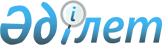 Шектеу іс-шараларын белгілеу туралы
					
			Күшін жойған
			
			
		
					Солтүстік Қазақстан облысы Қызылжар ауданы Прибрежный ауылдық округі әкімінің 2022 жылғы 11 шiлдедегi № 112 шешімі. Қазақстан Республикасының Әділет министрлігінде 2022 жылғы 18 шiлдеде № 28833 болып тіркелді. Күші жойылды - Солтүстік Қазақстан облысы Қызылжар ауданының Прибрежный ауылдық округі әкімінің 2022 жылғы 11 қазандағы № 164 (алғашқы ресми жарияланған күнінен бастап қолданысқа енгізіледі) шешімімен
      Ескерту. Күші жойылды - Солтүстік Қазақстан облысы Қызылжар ауданының Прибрежный ауылдық округі әкімінің 11.10.2022 № 164 (алғашқы ресми жарияланған күнінен бастап қолданысқа енгізіледі) шешімімен.
      Қазақстан Республикасының "Ветеринария туралы" Заңының 10-1 бабы 7) тармақшасына сәйкес, Қызылжар ауданының бас мемлекеттік ветеринариялық-санитариялық инспекторының 2022 жылғы 30 маусымдағы № 01-11/134 ұсынысы негізінде ШЕШТІМ:
      1. Солтүстік Қазақстан облысы Қызылжар ауданының Прибрежный ауылдық округінің Шаховское ауылының аумағында ірі қара малдың бруцеллез ауруының пайда болуына байланысты шектеу іс-шаралары белгіленсін.
      2. Осы шешімнің орындалуын бақылауды өзіме қалдырамын.
      3. Осы шешім оның алғашқы ресми жарияланған күнінен бастап қолданысқа енгізіледі.
					© 2012. Қазақстан Республикасы Әділет министрлігінің «Қазақстан Республикасының Заңнама және құқықтық ақпарат институты» ШЖҚ РМК
				
      Солтүстік Қазақстан облысы Қызылжар ауданы Прибрежный ауылдық округінің әкімі

Д. Рамазанов
